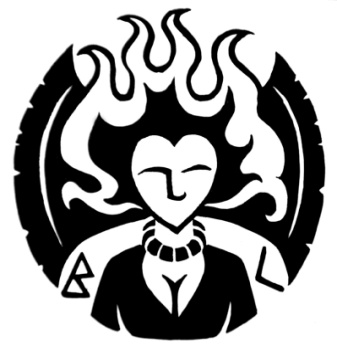 I min träning till Gaia Naturprästinna ska jag hålla ett event som knyter an till det Nordiska årshjulet.Jag kommer att berätta lite om årshjulet och Gudinnorna.Genom Trummeditation leder jag er sedan till Livsträdet Yggdrasil där vi möter Nornerna, de tre ödesgudinnorna Urd, Verdandi och Skuld.En gnutta Magi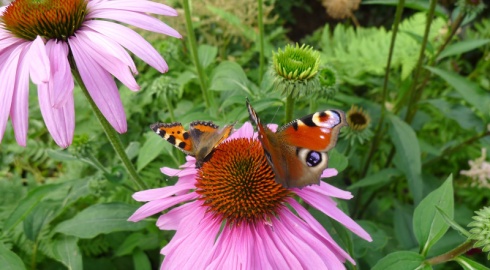 VAR: HELA DIG Arnebo 112 i KarebyNÄR:Torsdag 11/5 kl 18.30- ca 20.30KOSTNAD: 100krAnmälan till Hela Dig innan 10/5.Tfn. 0737-802527 eller mail: heladig.lena@gmail.comBegränsat antal platserVARMT VÄLKOMNAAnna-Carin Ericson